Vadovaudamasi Lietuvos Respublikos vietos savivaldos įstatymo 18 straipsnio 1 dalimi ir atsižvelgdama į Vyriausybės atstovo Tauragės apskrityje 2018 m. kovo 19 d. teikimą Nr. 6-15 „Dėl Pagėgių savivaldybės tarybos 2014 m. balandžio 24 d. sprendimo Nr. T-82 „Dėl žmonių gyvybės apsaugos Pagėgių savivaldybės vandens telkiniuose bei žmonių saugaus elgesio vandenyje ir ant ledo taisyklių patvirtinimo““, Pagėgių savivaldybės taryba n u s p r e n d ž i a:1. Pakeisti Pagėgių savivaldybės tarybos Žmonių gyvybės apsaugos Pagėgių savivaldybės vandens telkiniuose bei žmonių saugaus elgesio vandenyje ir ant ledo taisyklių (toliau – Taisyklės), patvirtintų Pagėgių savivaldybės tarybos 2014 m. balandžio 24 d.  sprendimu Nr. T-82 „Dėl žmonių gyvybės apsaugos Pagėgių savivaldybės vandens telkiniuose bei žmonių saugaus elgesio vandenyje ir ant ledo taisyklių patvirtinimo“,  25, 27 punktus ir 27.1, 27.2 papunkčius ir juos išdėstyti taip:1.1. „25. Ne arčiau kaip 100 m nuo vandens telkinių ir juose esančių salų krantų (išskyrus vidaus vandenų keliams priskirtus vandens telkinių ruožus), paplūdimių ir maudyklų teritorijų savaeigėmis plaukiojimo priemonėmis leidžiama plaukioti tik lėta eiga“.      1.2. „27. Vandens telkiniuose, nesančiuose saugomose teritorijose, nuo birželio 21 d. iki navigacijos sezono pabaigos plaukioti savaeigėmis plaukiojimo priemonėmis − leidžiama laikantis šių reikalavimų:“.          1.3. „27.1. Ne mažesniuose kaip 10 ha ploto vandens telkiniuose ir kai bendras variklių galingumas neviršija 10 AG (8 Kw).“.      1.4. „27.2. Ne mažesniuose kaip 100 ha ploto vandens telkiniuose, jeigu savaeigės plaukiojimo priemonės variklių bendras galingumas 11 AG (9 Kw)-20 AG (15 Kw).“.	2. Papildyti Taisykles 27.3 ir 27.4  papunkčiais ir juos išdėstyti taip:      2.1. „27.3. kai bendras variklių galingumas 21 AG (16 kW)–150 AG (110 kW) – nuo birželio 21 d. iki navigacijos sezono pabaigos – didesniuose kaip 200 ha vandens telkiniuose;“.      2.2. „27.4. kai bendras variklių galingumas 151 AG (111 kW)–300 AG (220 kW) – nuo birželio 21 d. iki navigacijos sezono pabaigos vandens telkiniuose, didesniuose kaip 500 ha ploto, plaukioti vandens telkinio dalimi (akvatorija), patvirtinta teritorijų planavimo dokumentuose.“.      3. Pakeisti Taisyklių 29 punktą ir 29.1, 29.2 papunkčius ir juos išdėstyti taip:      3.1. „29. Saugomose teritorijose, esančiuose vandens telkiniuose  nuo birželio 21 d. iki navigacijos sezono pabaigos plaukioti savaeigėmis plaukiojimo priemonėmis draudžiama, išskyrus:“.       3.2. „29.1. kai bendras variklių galingumas neviršija 10 AG (8 kW), galima plaukioti nuo birželio 21 d. iki navigacijos sezono pabaigos. Šias plaukiojimo priemones švartuoti galima įrengtose prieplaukose, prie lieptų, vandens turistų įlipimo ir išlipimo vietose;“.         3.3. „29.2. kai bendras variklių galingumas neviršija 150 AG (110 kW), galima plaukioti visą navigacijos sezoną teikiant viešąsias paslaugas tik pažintinio vandens turizmo trasomis, nustatytomis valstybinių parkų, valstybinių draustinių ir (ar) jų dalių tvarkymo planuose, kituose teritorijų planavimo dokumentuose. Šias plaukiojimo priemones švartuoti galima tik įrengtose prieplaukose, prie lieptų ir vandens turistų įlipimo ir išlipimo vietose. Prieplaukos, turistų įlipimo ir išlipimo, trasų informacinių ženklų statymo vietos, plaukiojimo laikas, plaukiojimo atstumai nuo kranto, kiti plaukiojimo apribojimai – nustatomi pagal išvardintų teritorijų planavimo dokumentų nuostatas parengtose pažintinio vandens turizmo schemose, suderintose su savivaldybės administracija ir saugomos teritorijos direkcija;“.         4. Papildyti Taisykles 29.3 papunkčiu ir jį išdėstyti taip:         „29.3. kai vykdomos sporto pratybos, sporto renginiai.“.   5. Sprendimą paskelbti Teisės aktų registre ir Pagėgių savivaldybės interneto svetainėje www.pagegiai.lt.   Šis sprendimas gali būti skundžiamas Lietuvos Respublikos administracinių bylų teisenos įstatymo nustatyta tvarka.SUDERINTA:Administracijos direktorė	  Dainora ButvydienėKalbos ir archyvo tvarkytoja                                                              	              Laimutė MickevičienėBendrojo ir juridinio skyriaus vedėja	        Dalia Šėperienė	Parengė Ingrida Zavistauskaitė,Bendrojo ir juridinio skyriaus vyresnioji specialistėLyginamasis variantasPATVIRTINTA       Pagėgių savivaldybės tarybos2014 m. balandžio 24 d. sprendimu Nr. T-82 ŽMONIŲ GYVYBĖS APSAUGOS PAGĖGIŲ SAVIVALDYBĖS VANDENS TELKINIUOSE BEI ŽMONIŲ SAUGAUS ELGESIO VANDENYJE IR ANT LEDO TAISYKLĖSI. BENDROSIOS NUOSTATOS1. Žmonių gyvybės apsaugos Pagėgių savivaldybės vandens telkiniuose bei žmonių saugaus elgesio vandenyje ir ant ledo taisyklės (toliau – Taisyklės) nustato žmonių tinkamo elgesio prie vandens ir Pagėgių savivaldybėje esančiuose vandens telkiniuose ir ant ledo tvarką.2. Taisyklės galioja Pagėgių savivaldybės (toliau – Savivaldybė) teritorijoje. Jųprivalo laikytis visi fiziniai ir juridiniai asmenys.3. Taisyklės parengtos vadovaujantis šiais teisės aktais:3.1. Lietuvos Respublikos vietos savivaldos įstatymu;3.2. Lietuvos Respublikos vandens įstatymu;3.3. Lietuvos Respublikos civilinės saugos įstatymu;3.4. Lietuvos Respublikos sveikatos apsaugos ministro 2007 m. gruodžio 21 d. įsakymu Nr. V-1055 patvirtinta Lietuvos higienos norma HN 92:2007 ,,Paplūdimiai ir jų maudyklų vandens kokybė“;3.5. Lietuvos Respublikos vidaus vandenų transporto kodeksu;3.6. Lietuvos Respublikos administracinių teisės pažeidimų kodeksu;3.7. Lietuvos Respublikos aplinkos ministro 2010 m. kovo 15 d. įsakymu Nr. D1-196 „Dėl aplinkos ministro 2004 m. balandžio 15 d. įsakymo Nr. D1-187  „Dėl aplinkosaugos sąlygų plaukioti vandens telkiniuose plaukiojimo priemonėmis ir vandens telkinių, kuriuose plaukiojimas tam tikromis plaukiojimo priemonėmis draudžiamas ar ribojamas, sąrašo patvirtinimo“ pakeitimo“;3.8. Lietuvos Respublikos aplinkos ministro 2004 m. sausio 20 d. įsakymu Nr. D1-35„Dėl rekreacinių teritorijų naudojimo, planavimo ir apsaugos nuostatų patvirtinimo“.4. Projektuojant paplūdimius, būtina atsižvelgti į poilsiautojų skaičių. Upių ir ežerų paplūdimiuose vienam poilsiautojui turi tekti ne mažiau kaip 8 kv. m sausumos ploto.5. Maudymosi sezonas pagal Lietuvos gamtines sąlygas prasideda birželio 1 d. ir baigiasi rugsėjo 15 dieną.6. Savivaldybė prieš maudymosi sezoną, iki kiekvienų metų kovo 15 d. sudaro numatomų atlikti maudymosi vietose vandens tyrimų kalendorinį grafiką. Savivaldybė šią informaciją pateikia Lietuvos Respublikos sveikatos ministerijos įgaliotai institucijai, atsakingai už ataskaitų rengimą.7. Savivaldybės administracija organizuoja maudyklų vandens kokybės stebėseną.8. Poilsiautojų saugą įrengtuose paplūdimiuose ar maudyklose, jų higienos reikalavimus, eksploataciją ir priežiūrą užtikrina teisės aktų nustatyta tvarka Savivaldybės administracijos parinktas paslaugų teikėjas.9. Taisyklės gali būti papildomos ir keičiamos, atsižvelgiant į konkrečius poreikius.II. PAGRINDINĖS SĄVOKOS10. Maudykla – paplūdimio vieta, skirta maudytis dideliam besimaudančių žmonių skaičiui maudymosi sezono metu.11. Paplūdimys – patogus ilsėtis (sportuoti), maudytis smėlio, žvyro, žvirgždo ruožas, esantis aukščiau atabrado nuolaidžiame ežero ar upės krante, įrengtame laikantis higienos normos reikalavimų.12. Maudymosi sezonas – tai įteisintas laiko tarpas, kurio metu pagal oro sąlygas bei vietinius papročius numatoma daug besimaudančiųjų.13. Maudyklos vandens kokybės stebėsena – veikla sistemingai stebėti ir analizuoti maudyklų vandens kokybę.14. Plaukiojimo priemonės – valtys ir kiti plaukiojimui naudojami įrenginiai.15. Tarša −  tai mikrobiologinio užterštumo, teršiančių cheminių medžiagų ar atliekų buvimas, darantis įtaką maudyklos vandens kokybei ir keliantis grėsmę besimaudančiųjų sveikatai.16. Trumpalaikė tarša – mikrobiologinis užterštumas, kuris turi aiškiai nustatomas priežastis, paprastai nedarantis įtakos maudyklos vandens kokybei ilgesnį nei maždaug 72 valandų laikotarpį po to, kai pirmą kartą buvo pakenkta maudyklos vandens kokybei, ir dėl kurio institucija, atsakinga už paplūdimių ir maudyklų administravimą, nustatė užterštumo numatymo ir kovos su juo tvarką.III. REIKALAVIMAI PAPLŪDIMIAMS IR JŲ MAUDYKLOMS              17. Visi fiziniai ir juridiniai asmenys, projektuojantys, įrengiantys, įteisinantys bei eksploatuojantys paplūdimius ir jų maudyklas, vadovaujasi Lietuvos Respublikos sveikatos apsaugos ministro 2007 m. gruodžio 27 d. įsakymu Nr. V-1055 patvirtintais Lietuvos higienos normos HN 92:2007 „Paplūdimiai ir jų maudyklų vandens kokybė“ reikalavimais.IV. DRAUDŽIAMI VEIKSMAI PAPLŪDIMIUOSE IR JŲ MAUDYKLOSE18. Maudymosi vietose draudžiama:18.1. maudytis apsvaigusiems nuo alkoholio arba narkotikų;18.2. maudytis vietose, nepritaikytose maudymuisi;18.3. maudytis tamsiu paros metu;18.4. plaukti vandens dviračiais arčiau kaip 100 m nuo paplūdimio;18.5. vestis šunis ir kitus gyvūnus;18.6. plaukti arba bristi už maudymosi vietos pažymėtų ribų;18.7. nardyti bei šokinėti iš plaukiojimo priemonės jai plaukiant, taip pat nardyti bei šokinėti tam nepriskirtose vietose;18.8. maudytis vaikams iki 12 metų be suaugusio žmogaus priežiūros;18.9. gadinti arba naikinti informacinius ir kitus ženklus prie vandens telkinių;18.10. skalbti skalbinius, plauti transporto priemones, teršti vandens telkinius ir jų pakrantes;18.11. plaukioti mažaisiais, sportiniais, pramoginiais laivais, vandens motociklais, banglentėmis, burlentėmis, jėgos aitvarais, vandens dviračiais ir kitomis transporto priemonėmis tam neskirtose funkcinėse paplūdimių, maudyklų zonose;18.12. važiuoti ar stovėti su motorinėmis transporto priemonėmis arčiau kaip 25 m iki vandens telkinio;18.13. kūrenti laužus specialiai tam neįrengtose vietose;18.14. kelti pavojų poilsiautojų saugumui, trukdyti ilsėtis poilsiui skirtose vietose;18.15. žaloti ar naikinti esamą infrastruktūrą, kirsti ar kitaip naikinti želdinius, neturint tam skirtų leidimų;18.16. užtverti, perkasti ar kitaip naikinti takus, kelius, vedančius prie vandens telkinių, poilsiaviečių, paplūdimių ir jų maudyklų.V. SAUGUMO IR APLINKOSAUGINĖS SĄLYGOS,  NAUDOJANTIS PLAUKIOJIMO PRIEMONĖMIS19. Plaukiojimo priemonės turi būti Lietuvos Respublikos teisės aktų nustatyta tvarka įregistruotos, techniškai tvarkingos.20. Plaukiojant plaukiojimo priemonėmis, privaloma laikytis Lietuvos Respublikos susisiekimo ministro 2009-11-25 įsakymu Nr. 3-600 patvirtintų Vidaus vandenų kelių eksploatavimo taisyklių.21. Savaeigių plaukiojimo priemonių nuleidimas į vandens telkinį arba iškėlimas iš vandens telkinio, naudojant autotransporto priemones, leistinas tik teisės aktų nustatyta tvarka tam tikslui įrengtose vietose (prieplaukose ir kitose vietose, kur yra įrengti elingai ar kitos specialios priemonės plaukiojimo priemonių nuleidimui ar iškėlimui).22. Vandens telkiniuose, esančiuose saugomose teritorijose, leidžiama plaukioti plaukiojimo priemonėmis vandens sporto varžybų ir treniruočių metu vandens sporto įstaigoms ir organizacijoms teritorijų planavimo dokumentuose nustatytose vandens telkinio dalyse visą navigacijos sezoną.23. Naudojant plaukiojimo priemones, draudžiama teršti vandenį. Netinkamas naudoti bei nuskendusias plaukiojimo priemones jų savininkas privalo pašalinti iš vandens telkinio.24. Vandens telkiniuose ar jų dalyse, kur savaeigėmis plaukiojimo priemonėmis plaukioti draudžiama, tačiau jie jungiasi su vandens telkiniais ar jų dalimis, kur plaukioti savaeigėmis plaukiojimo priemonėmis leidžiama, savaeigėmis plaukiojimo priemonėmis leidžiama plaukti įjungus variklį.25. Arčiau kaip 50 m Ne arčiau kaip 100 m nuo vandens telkinių ir juose esančių salų krantų (išskyrus vidaus vandenų keliams priskirtus vandens telkinių ruožus), paplūdimių ir maudyklų teritorijų savaeigėmis plaukiojimo priemonėmis leidžiama plaukioti tik lėta eiga.26. Draudžiama plaukiojimo priemonėmis įplaukti, išskyrus gelbėjimo tarnybas, į teisės aktų nustatyta tvarka įrengtų maudyklų teritorijas, jeigu jose nėra pažymėtų vietų, skirtų plaukti plaukiojimo priemonėmis.27. Vandens telkiniuose, nesančiuose saugomose teritorijose, nuo liepos 1 d. birželio 21 d. iki navigacijos sezono pabaigos plaukioti savaeigėmis plaukiojimo priemonėmis draudžiama  leidžiama laikantis šių reikalavimų:27.1. Ne mažesniuose kaip 10 ha ploto vandens telkiniuose ir kai bendras variklių galingumas neviršija 10 AG (8 Kw).27.2. 10-200 ha Ne mažesniuose kaip 100 ha ploto vandens telkiniuose, jeigu savaeigės plaukiojimo priemonės variklių bendras galingumas viršija 8 kw (10,8 AJ) 11 AG (9 Kw)-20 AG (15 Kw).27.3. kai bendras variklių galingumas 21 AG (16 kW)–150 AG (110 kW) – nuo birželio 21 d. iki navigacijos sezono pabaigos – didesniuose kaip 200 ha vandens telkiniuose;27.4. kai bendras variklių galingumas 151 AG (111 kW)–300 AG (220 kW) – nuo birželio 21 d. iki navigacijos sezono pabaigos vandens telkiniuose, didesniuose kaip 500 ha ploto, plaukioti vandens telkinio dalimi (akvatorija), patvirtinta teritorijų planavimo dokumentuose.28. Vandens telkiniuose (upėse − nepriklausomai nuo ploto), nesančiuose saugomose teritorijose ir kurių plotas mažesnis kaip 500 ha, ir visuose vandens telkiniuose, esančiuose saugomose teritorijose, draudžiama plaukioti vandens motociklais.29. Saugomose teritorijose, esančiuose vandens telkiniuose  nuo liepos 1 d. birželio 21 d. iki navigacijos sezono pabaigos plaukioti savaeigėmis plaukiojimo priemonėmis draudžiama, išskyrus:29.1. mažesniuose kaip 50 ha ploto vandens telkiniuose;29.1. kai bendras variklių galingumas neviršija 10 AG (8 kW), galima plaukioti nuo birželio 21 d. iki navigacijos sezono pabaigos. Šias plaukiojimo priemones švartuoti galima įrengtose prieplaukose, prie lieptų, vandens turistų įlipimo ir išlipimo vietose;29.2. 50 ha ir didesnio ploto vandens telkiniuose, jeigu savaeigės plaukiojimo priemonės variklių bendras galingumas viršija 4 kW (5,4 AJ).29.2. kai bendras variklių galingumas neviršija 150 AG (110 kW), galima plaukioti visą navigacijos sezoną teikiant viešąsias paslaugas tik pažintinio vandens turizmo trasomis, nustatytomis valstybinių parkų, valstybinių draustinių ir (ar) jų dalių tvarkymo planuose, kituose teritorijų planavimo dokumentuose. Šias plaukiojimo priemones švartuoti galima tik įrengtose prieplaukose, prie lieptų ir vandens turistų įlipimo ir išlipimo vietose. Prieplaukos, turistų įlipimo ir išlipimo, trasų informacinių ženklų statymo vietos, plaukiojimo laikas, plaukiojimo atstumai nuo kranto, kiti plaukiojimo apribojimai – nustatomi pagal išvardintų teritorijų planavimo dokumentų nuostatas parengtose pažintinio vandens turizmo schemose, suderintose su savivaldybės administracija ir saugomos teritorijos direkcija;29.3. kai vykdomos sporto pratybos, sporto renginiai.30. Vandens telkiniuose, esančiuose saugomose teritorijose, draudžiama plaukioti laivais ant oro pagalvių, laivais, kurie varomi oro sraigtu, nusileisti lėktuvams su plūdėmis (hidroplanams), išskyrus avarinio nusileidimo atvejus.31. Plaukiojimo priemonių savininkams Pagėgių savivaldybės vidaus vandenyse draudžiama:31.1. plaukti apsvaigusiems nuo alkoholio arba narkotikų, plaukiojimo priemonėje vežti neblaivius asmenis;31.2. eksploatuoti plaukiojimo priemonę nepateikus jos kasmetinei techninei apžiūrai;31.3. laikyti prie vandens telkinių techniškai netvarkingas arba neįregistruotas plaukiojimo priemones;31.4. maudytis, nardyti bei šokinėti iš plaukiojimo priemonės jai plaukiant;31.5. plaukioti tamsiu paros metu.32. Plaukiojimo metu valtyje (išskyrus gumines) privaloma turėti gelbėjimo ratą ar gelbėjimo liemenes kiekvienam keleiviui.33. Plaukiojant plaukiojimo priemonėmis, privaloma vilkėti gelbėjimo liemenes:33.1. vaikams iki 12 metų – visais atvejais;33.2. sustiprėjus vėjui iki 5 balų (5 m/s);33.3. esant rūkui arba kai dėl blogo matomumo negalima orientuotis;33.4. motorinėse valtyse (kurių greitis didesnis kaip 20 km/h) – visą plaukiojimo laiką.VI. REIKALAVIMAI ŽMONIŲ ELGESIUI ANT LEDO34. Ant užšalusių vandens telkinių draudžiama:34.1. lipti, vaikščioti, čiuožinėti, jei ledo storis mažesnis nei 7 cm, taip pat, kai ledas turi sniego priemaišų, nėra skaidrus, atlydžio metu;34.2. eiti, čiuožti ant ledo žmonių grupei, jei ledo storis mažesnis nei 12 cm;34.3. važiuoti ar stovėti su motorinėmis transporto priemonėmis ant vandens telkinių ledo, pakrantės apsaugos juostose, išskyrus aplinkos apsaugos, krašto apsaugos, policijos, žuvivaisos, greitosios pagalbos ir gelbėjimo tarnybų, vykdančių tarnybines funkcijas, žvejybinių organizacijų, turinčių leidimą verslinei žvejybai tame vandens telkinyje, ir mokslinių organizacijų, tiriančių tuos vandens telkinius, telkinių nuomotojų ir nuomininkų, jų įgaliotų asmenų bei etatinių darbuotojų, vykdančių vandens telkinių apsaugą, transportą bei specialias invalidų vairuojamas mašinas, vykdyti kitą veiklą, neigiamai veikiančią vandens telkinius bei jų gyvuosius išteklius;34.4. važiuoti motorizuotomis transporto priemonėmis, išskyrus organizuojant renginius (turint renginio organizavimui išduotą leidimą);34.5. rengti čiuožyklas ant gilesnių negu vieno metro vandens telkinių;34.6. naudotis čiuožyklomis, kai ledo storis mažesnis negu 25 cm, ledas turi sniego priemaišų – nėra skaidrus, atlydžio metu.35. Čiuožyklą eksploatuojanti ar renginius ant užšalusių vandens telkinių organizuojanti organizacija privalo užtikrinti žmonių saugumą. Jei ledo storis ar jo struktūra kelia pavojų žmogaus gyvybei, čiuožyklos eksploatacija ar ant ledo organizuojami renginiai turi būti sustabdyti.VII. POILSIAUTOJŲ TEISĖS IR REKOMENDUOTINAS ELGESYS PRIE VANDENS TELKINIŲ36. Prie vandens telkinių, nepažeidžiant jų apsaugos bei naudojimo reglamentų ir režimų, teisės aktuose nustatytų aplinkosauginių reikalavimų, galima: 36.1. laisvai važinėti automobiliais ir kitomis motorizuotomis ir nemotorizuotomis priemonėmis bendrojo naudojimo keliais, jungiančiais rekreacinės infrastruktūros objektus, statyti autotransporto priemones tam tikslui įrengtose vietose ir kelių kelkraštyje, jeigu tai netrukdo saugiam eismui, nėra ribojančių kelio ženklų, nedaroma žala aplinkai;36.2. keliauti pėsčiomis;36.3. maudytis paviršinio vandens telkiniuose, prieiti prie šių telkinių pakrantės juostomis, taip pat kitaip naudotis privačiais vandens telkiniais servitutų nustatyta tvarka;36.4. plaukioti plaukiojimo priemonėmis be vidaus degimo ir elektros variklių pratakiuose paviršinio vandens telkiniuose.37. Organizuojant vaikų turizmo renginius, privaloma laikytis Vaikų turizmo renginių organizavimo aprašo, patvirtinto Lietuvos Respublikos švietimo ir mokslo ministro, reikalavimų.                             38. Pagrindinės elgesio vandenyje taisyklės:38.1. neplaukite vienas;38.2. plaukite tik saugiose vietose;38.3. žinokite, koks telkinio gylis ir kokios vandens telkinio ypatybės;38.4. maudantis negalima kramtyti gumos ar valgyti;38.5. mokykitės plaukti;38.6. atminkite, kad maudytis upėje pavojinga;38.7. patekus į vandens verpetą, reikia kuo daugiau įkvėpti oro, pasinerti kuo giliau, nuplaukti po vandeniu šalin nuo verpeto, nes vandens srovė gilumoje yra žymiai lėtesnė;38.8. nestovėkite ir nežaiskite ten, kur galima netikėtai įkristi į vandenį. Tai gali būti prieplaukos ar molo kraštas, tiltas, status krantas;38.9. nesimaudykite nežinomose, nuošaliose vietose. Geriau pasirinkite paplūdimį arba vietą, kur maudosi daugiau žmonių;38.10. neplaukite už plūdurų, nors ir esate geras plaukikas;38.11. nešokinėkite stačia galva į vandenį nežinomoje vietoje, − jūs galite susižaloti atsitrenkę į dugne esančius daiktus;38.12. nesimaudykite iškart po valgio, išgėrę alkoholinių gėrimų;38.13. nepulti į šaltą vandenį įkaitusiam saulėje, pirtyje ar saunoje, nes tai gali sukelti raumenų mėšlungį arba širdies paralyžių;38.14. ypač pavojinga išdykauti valtyje, vaikščioti joje, ją supti, nes valtis gali apvirsti;38.15. jeigu pradėjote skęsti, pasistenkite įkvėpti kuo daugiau oro, o dėmesį į save atkreipkite mojuodami rankomis;38.16. pamatę skęstantį žmogų, šaukdami mėginkite atkreipti aplinkinių dėmesį ir iškvieskite gelbėjimo tarnybas (tel. 112). Stebėkite, ar šalia nėra kokios nors gelbėjimo (gelbėjimo rato, valties ir kt.) arba parankinės priemonės, kuri neskęsta (kamuolio, čiužinio ir t. t.);38.17. jeigu įmanoma, pamėginkite pasiekti skęstantįjį ranka, lazda, stora medžio šaka arba numeskite jam virvę;38.18. jeigu šalia nieko daugiau nėra, pamėginkite gelbėti skęstantįjį, priplaukę prie jo su kokia nors plaukiojimo priemone (valtimi, vandens dviračiu), gelbėjimo ar parankine priemone, kuri neskęsta, ir paduoti ją skęstančiajam per saugų atstumą, kad jis negalėtų jūsų sugriebti;38.19. įsidėmėkite, jog gelbėti skęstantįjį gali tik geras plaukikas, kuris išmano gelbėjimo būdus ir moka tai atlikti praktiškai.VIII. TAISYKLIŲ VYKDYMO KONTROLĖ IR ATSAKOMYBĖUŽ JŲ PAŽEIDIMUS39. Asmenys, pažeidę šias Taisykles, atsako Lietuvos Respublikos įstatymų ir kitų teisės aktų nustatyta tvarka.40. Taisyklių pažeidimas reglamentuojamas Lietuvos Respublikos administracinių teisės pažeidimų kodekso 185 straipsnyje.41. Taisyklių laikymosi kontrolę užtikrina Savivaldybės administracijos direktoriaus įgalioti pareigūnai ir Tauragės apskrities vyriausiojo policijos komisariato Pagėgių policijos komisariato atsakingi pareigūnai.Pagėgių savivaldybės tarybosveiklos reglamento2 priedasPAGĖGIŲ SAVIVALDYBĖS TARYBOS SPRENDIMO PROJEKTOdėl PAGĖGIŲ savivaldybės tarybos 2014 m. balandžio 24 d. sprendimo Nr. T-82 „DĖL ŽMONIŲ GYVYBĖS APSAUGOS PAGĖGIŲ SAVIVALDYBĖS VANDENS TELKINIUOSE BEI ŽMONIŲ SAUGAUS ELGESIO VANDENYJE IR ANT LEDO TAISYKLIŲ PATVIRTINIMO“ PAKEITIMOAIŠKINAMASIS RAŠTAS2018-04-12Parengto projekto tikslai ir uždaviniai                     Pakeisti ir papildyti Žmonių gyvybės apsaugos Pagėgių savivaldybės vandens telkiniuose bei žmonių saugaus elgesio vandenyje ir ant ledo taisykles, kurios patvirtintos 2014 m. balandžio 24 d. Pagėgių savivaldybės tarybos sprendimu Nr. T-82 „Dėl žmonių gyvybės apsaugos Pagėgių savivaldybės vandens telkiniuose bei žmonių saugaus elgesio vandenyje ir ant ledo taisyklių patvirtinimo“ kad atitiktų ir neprieštarautų Lietuvos Respublikos aplinkos apsaugos ministro 2004 m. balandžio 15 d. įsakymui Nr. D1-187 „Dėl aplinkosaugos sąlygų plaukioti vandens telkiniuose plaukiojimo priemonėmis patvirtinimo“.Kaip šiuo metu yra sureguliuoti projekte aptarti klausimai	Sprendimo projektas parengtas vadovaujantis Lietuvos Respublikos vietos savivaldos įstatymo 18 straipsnio 1 dalimi ir atsižvelgiant į Vyriausybės atstovo Tauragės apskrityje 2018 m. kovo 19 d. teikimą Nr. 6-15 „Dėl Pagėgių savivaldybės tarybos 2014 m. balandžio 24 d. sprendimo Nr. T-82 „Dėl žmonių gyvybės apsaugos Pagėgių savivaldybės vandens telkiniuose bei žmonių saugaus elgesio vandenyje ir ant ledo taisyklių patvirtinimo““,Kokių teigiamų rezultatų laukiamaBus pakeistos ir papildytos žmonių gyvybės apsaugos Pagėgių savivaldybės vandens telkiniuose bei žmonių saugaus elgesio vandenyje ir ant ledo taisyklės. Galimos neigiamos priimto projekto pasekmės ir kokių priemonių reikėtų imtis, kad tokių pasekmių būtų išvengta.Neigiamų pasekmių nenumatyta.Kokius galiojančius aktus (tarybos, mero, Savivaldybės administracijos direktoriaus) reikėtų pakeisti ir panaikinti, priėmus sprendimą pagal teikiamą projektą.Nereikės pakeisti ir panaikinti priėmus sprendimą pagal teikiamą projektą.Jeigu priimtam sprendimui reikės kito tarybos sprendimo, mero potvarkio ar administracijos direktoriaus įsakymo, kas ir kada juos turėtų parengti.Nereikės priimti kito spendimo priimtam sprendimui.Ar reikalinga atlikti sprendimo projekto antikorupcinį vertinimąŠis sprendimas antikorupciniu požiūriu nevertinamas.Sprendimo vykdytojai ir įvykdymo terminai, lėšų, reikalingų sprendimui įgyvendinti, poreikis (jeigu tai numatoma – derinti su Finansų skyriumi)Vykdytojas Bendrasis ir juridinis skyrius. Nenumatyta derinti su Finansų skyriumi.Projekto rengimo metu gauti specialistų vertinimai ir išvados, ekonominiai apskaičiavimai (sąmatos) ir konkretūs finansavimo šaltiniaiNeigiamų specialistų vertinimų ir išvadų negauta.  Projekto rengėjas ar rengėjų grupė.Bendrojo ir juridinio skyriaus vyresnioji specialistė, tel. 70 408, el. p. i..zavistauskaite@pagegiai.lt .Kiti, rengėjo nuomone, reikalingi pagrindimai ir paaiškinimai.Nėra kitų rengėjo pagrindimų ir paaiškinimų.Bendrojo ir juridinio skyriaus vyresnioji specialistė	                Ingrida Zavistauskaitė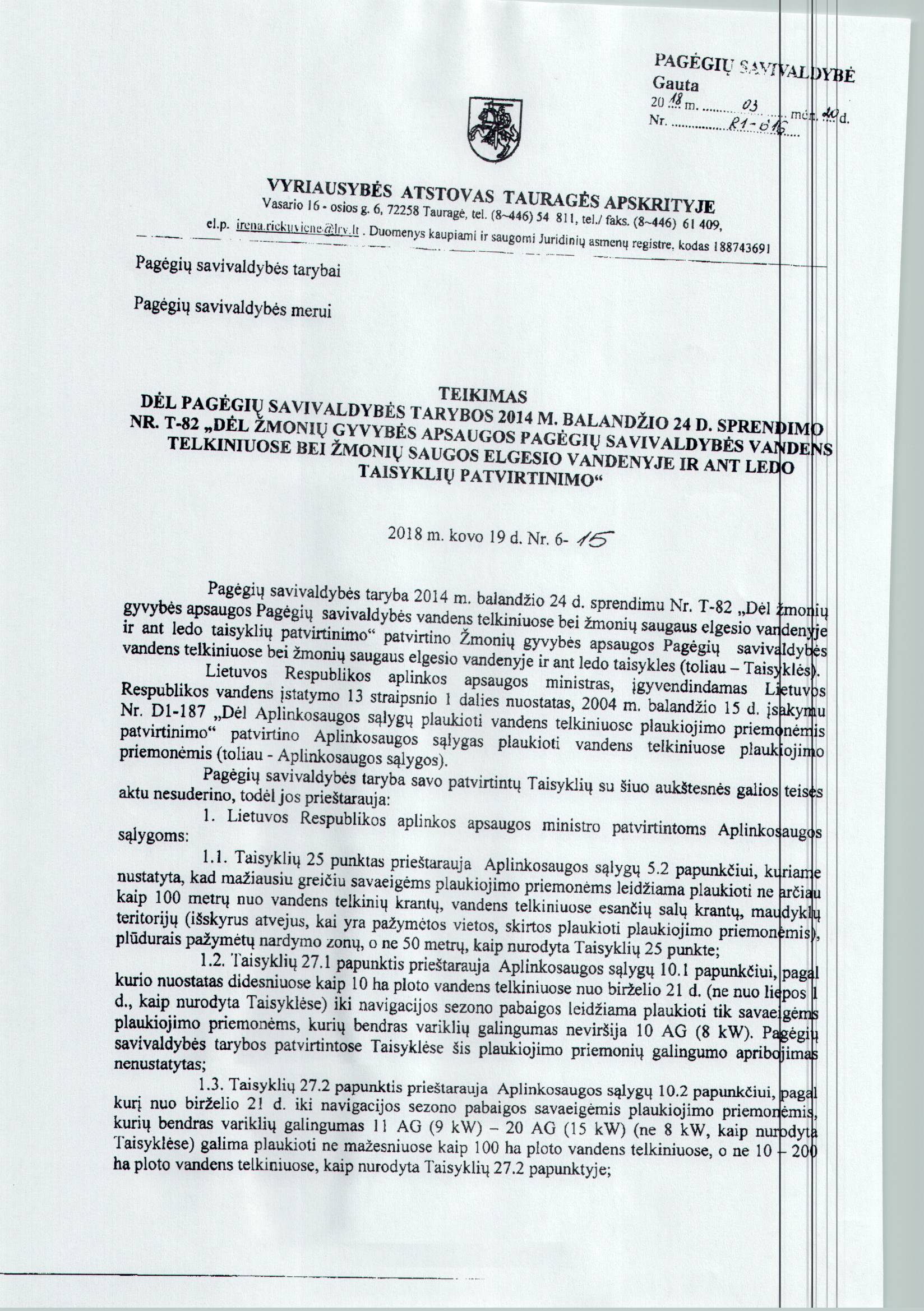 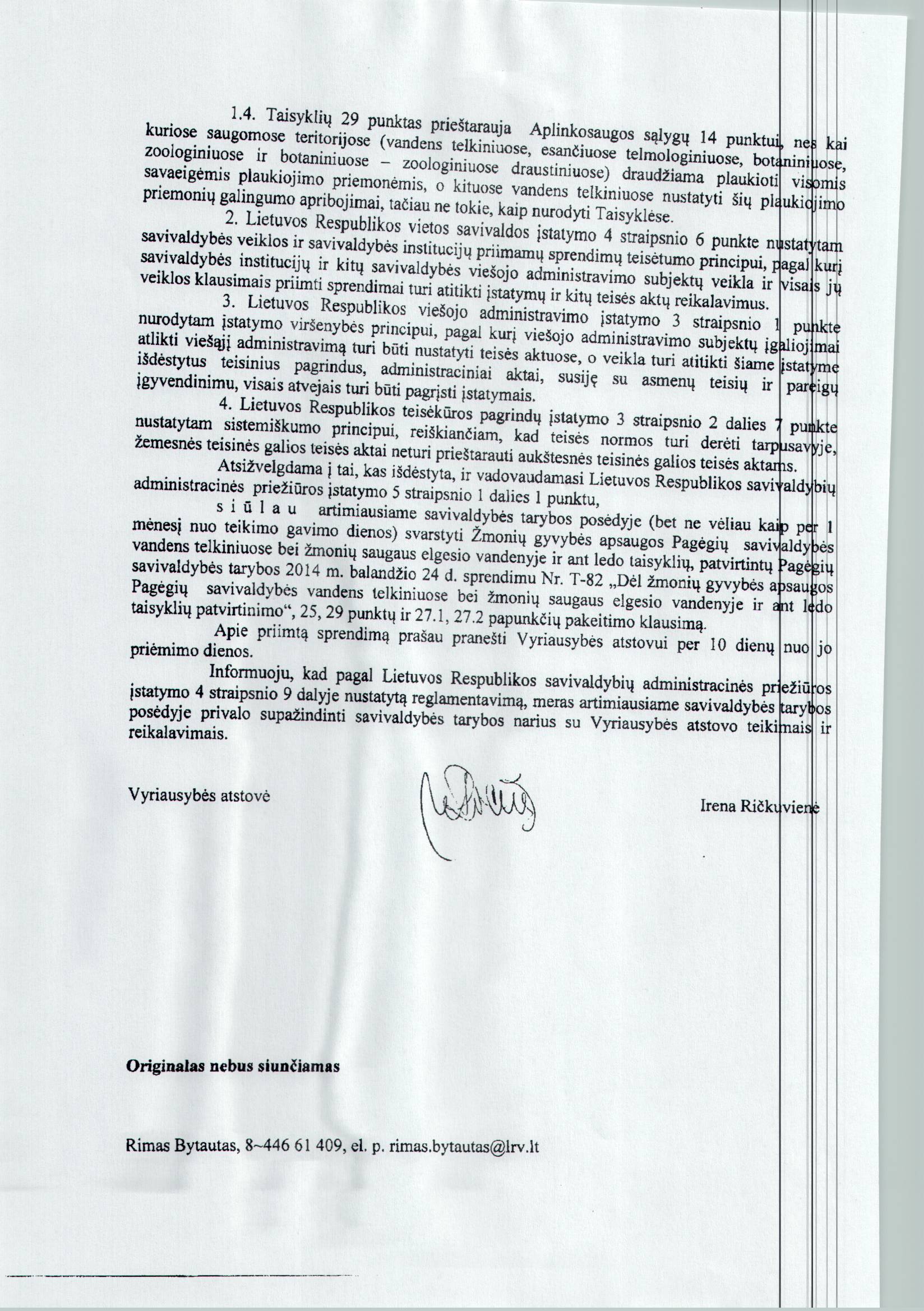  Vadovaudamasi Lietuvos Respublikos vietos savivaldos įstatymo 16 straipsnio 2 dalies 36 punktu, Lietuvos Respublikos administracinių teisės pažeidimų kodekso 5 straipsniu, Lietuvos Respublikos sveikatos apsaugos ministro 2007 m. gruodžio 21 d. įsakymu Nr. V-1055  „Dėl Lietuvos higienos normos HN 92:2007 ,,Paplūdimiai ir jų maudyklų vandens kokybė“ patvirtinimo“,  Pagėgių savivaldybės taryba n u s p r e n d ž i a:  	1. Patvirtinti Žmonių gyvybės apsaugos Pagėgių savivaldybės vandens telkiniuose bei žmonių saugaus elgesio vandenyje ir ant ledo taisykles (pridedama).	2. Apie sprendimo priėmimą paskelbti Teisės aktų registre ir Pagėgių savivaldybės interneto svetainėje www.pagegiai.lt .	Šis sprendimas gali būti skundžiamas Lietuvos Respublikos administracinių bylų teisenos įstatymo nustatyta tvarka.Savivaldybės meras                                                                                                 Virginijus KomskisPATVIRTINTA       Pagėgių savivaldybės tarybos2014 m. balandžio 24 d. sprendimu Nr. T-82 ŽMONIŲ GYVYBĖS APSAUGOS PAGĖGIŲ SAVIVALDYBĖS VANDENS TELKINIUOSE BEI ŽMONIŲ SAUGAUS ELGESIO VANDENYJE IR ANT LEDO TAISYKLĖSI. BENDROSIOS NUOSTATOS1. Žmonių gyvybės apsaugos Pagėgių savivaldybės vandens telkiniuose bei žmonių saugaus elgesio vandenyje ir ant ledo taisyklės (toliau – Taisyklės) nustato žmonių tinkamo elgesio prie vandens ir Pagėgių savivaldybėje esančiuose vandens telkiniuose ir ant ledo tvarką.2. Taisyklės galioja Pagėgių savivaldybės (toliau – Savivaldybė) teritorijoje. Jųprivalo laikytis visi fiziniai ir juridiniai asmenys.3. Taisyklės parengtos vadovaujantis šiais teisės aktais:3.1. Lietuvos Respublikos vietos savivaldos įstatymu;3.2. Lietuvos Respublikos vandens įstatymu;3.3. Lietuvos Respublikos civilinės saugos įstatymu;3.4. Lietuvos Respublikos sveikatos apsaugos ministro 2007 m. gruodžio 21 d. įsakymu Nr. V-1055 patvirtinta Lietuvos higienos norma HN 92:2007 ,,Paplūdimiai ir jų maudyklų vandens kokybė“;3.5. Lietuvos Respublikos vidaus vandenų transporto kodeksu;3.6. Lietuvos Respublikos administracinių teisės pažeidimų kodeksu;3.7. Lietuvos Respublikos aplinkos ministro 2010 m. kovo 15 d. įsakymu Nr. D1-196 „Dėl aplinkos ministro 2004 m. balandžio 15 d. įsakymo Nr. D1-187  „Dėl aplinkosaugos sąlygų plaukioti vandens telkiniuose plaukiojimo priemonėmis ir vandens telkinių, kuriuose plaukiojimas tam tikromis plaukiojimo priemonėmis draudžiamas ar ribojamas, sąrašo patvirtinimo“ pakeitimo“;3.8. Lietuvos Respublikos aplinkos ministro 2004 m. sausio 20 d. įsakymu Nr. D1-35„Dėl rekreacinių teritorijų naudojimo, planavimo ir apsaugos nuostatų patvirtinimo“.4. Projektuojant paplūdimius, būtina atsižvelgti į poilsiautojų skaičių. Upių ir ežerų paplūdimiuose vienam poilsiautojui turi tekti ne mažiau kaip 8 kv. m sausumos ploto.5. Maudymosi sezonas pagal Lietuvos gamtines sąlygas prasideda birželio 1 d. ir baigiasi rugsėjo 15 dieną.6. Savivaldybė prieš maudymosi sezoną, iki kiekvienų metų kovo 15 d. sudaro numatomų atlikti maudymosi vietose vandens tyrimų kalendorinį grafiką. Savivaldybė šią informaciją pateikia Lietuvos Respublikos sveikatos ministerijos įgaliotai institucijai, atsakingai už ataskaitų rengimą.7. Savivaldybės administracija organizuoja maudyklų vandens kokybės stebėseną.8. Poilsiautojų saugą įrengtuose paplūdimiuose ar maudyklose, jų higienos reikalavimus, eksploataciją ir priežiūrą užtikrina teisės aktų nustatyta tvarka Savivaldybės administracijos parinktas paslaugų teikėjas.9. Taisyklės gali būti papildomos ir keičiamos, atsižvelgiant į konkrečius poreikius.II. PAGRINDINĖS SĄVOKOS10. Maudykla – paplūdimio vieta, skirta maudytis dideliam besimaudančių žmonių skaičiui maudymosi sezono metu.11. Paplūdimys – patogus ilsėtis (sportuoti), maudytis smėlio, žvyro, žvirgždo ruožas, esantis aukščiau atabrado nuolaidžiame ežero ar upės krante, įrengtame laikantis higienos normos reikalavimų.12. Maudymosi sezonas – tai įteisintas laiko tarpas, kurio metu pagal oro sąlygas bei vietinius papročius numatoma daug besimaudančiųjų.13. Maudyklos vandens kokybės stebėsena – veikla sistemingai stebėti ir analizuoti maudyklų vandens kokybę.14. Plaukiojimo priemonės – valtys ir kiti plaukiojimui naudojami įrenginiai.15. Tarša −  tai mikrobiologinio užterštumo, teršiančių cheminių medžiagų ar atliekų buvimas, darantis įtaką maudyklos vandens kokybei ir keliantis grėsmę besimaudančiųjų sveikatai.16. Trumpalaikė tarša – mikrobiologinis užterštumas, kuris turi aiškiai nustatomas priežastis, paprastai nedarantis įtakos maudyklos vandens kokybei ilgesnį nei maždaug 72 valandų laikotarpį po to, kai pirmą kartą buvo pakenkta maudyklos vandens kokybei, ir dėl kurio institucija, atsakinga už paplūdimių ir maudyklų administravimą, nustatė užterštumo numatymo ir kovos su juo tvarką.III. REIKALAVIMAI PAPLŪDIMIAMS IR JŲ MAUDYKLOMS              17. Visi fiziniai ir juridiniai asmenys, projektuojantys, įrengiantys, įteisinantys bei eksploatuojantys paplūdimius ir jų maudyklas, vadovaujasi Lietuvos Respublikos sveikatos apsaugos ministro 2007 m. gruodžio 27 d. įsakymu Nr. V-1055 patvirtintais Lietuvos higienos normos HN 92:2007 „Paplūdimiai ir jų maudyklų vandens kokybė“ reikalavimais.IV. DRAUDŽIAMI VEIKSMAI PAPLŪDIMIUOSE IR JŲ MAUDYKLOSE18. Maudymosi vietose draudžiama:18.1. maudytis apsvaigusiems nuo alkoholio arba narkotikų;18.2. maudytis vietose, nepritaikytose maudymuisi;18.3. maudytis tamsiu paros metu;18.4. plaukti vandens dviračiais arčiau kaip 100 m nuo paplūdimio;18.5. vestis šunis ir kitus gyvūnus;18.6. plaukti arba bristi už maudymosi vietos pažymėtų ribų;18.7. nardyti bei šokinėti iš plaukiojimo priemonės jai plaukiant, taip pat nardyti bei šokinėti tam nepriskirtose vietose;18.8. maudytis vaikams iki 12 metų be suaugusio žmogaus priežiūros;18.9. gadinti arba naikinti informacinius ir kitus ženklus prie vandens telkinių;18.10. skalbti skalbinius, plauti transporto priemones, teršti vandens telkinius ir jų pakrantes;18.11. plaukioti mažaisiais, sportiniais, pramoginiais laivais, vandens motociklais, banglentėmis, burlentėmis, jėgos aitvarais, vandens dviračiais ir kitomis transporto priemonėmis tam neskirtose funkcinėse paplūdimių, maudyklų zonose;18.12. važiuoti ar stovėti su motorinėmis transporto priemonėmis arčiau kaip 25 m iki vandens telkinio;18.13. kūrenti laužus specialiai tam neįrengtose vietose;18.14. kelti pavojų poilsiautojų saugumui, trukdyti ilsėtis poilsiui skirtose vietose;18.15. žaloti ar naikinti esamą infrastruktūrą, kirsti ar kitaip naikinti želdinius, neturint tam skirtų leidimų;18.16. užtverti, perkasti ar kitaip naikinti takus, kelius, vedančius prie vandens telkinių, poilsiaviečių, paplūdimių ir jų maudyklų.V. SAUGUMO IR APLINKOSAUGINĖS SĄLYGOS,  NAUDOJANTIS PLAUKIOJIMO PRIEMONĖMIS19. Plaukiojimo priemonės turi būti Lietuvos Respublikos teisės aktų nustatyta tvarka įregistruotos, techniškai tvarkingos.20. Plaukiojant plaukiojimo priemonėmis, privaloma laikytis Lietuvos Respublikos susisiekimo ministro 2009-11-25 įsakymu Nr. 3-600 patvirtintų Vidaus vandenų kelių eksploatavimo taisyklių.21. Savaeigių plaukiojimo priemonių nuleidimas į vandens telkinį arba iškėlimas iš vandens telkinio, naudojant autotransporto priemones, leistinas tik teisės aktų nustatyta tvarka tam tikslui įrengtose vietose (prieplaukose ir kitose vietose, kur yra įrengti elingai ar kitos specialios priemonės plaukiojimo priemonių nuleidimui ar iškėlimui).22. Vandens telkiniuose, esančiuose saugomose teritorijose, leidžiama plaukioti plaukiojimo priemonėmis vandens sporto varžybų ir treniruočių metu vandens sporto įstaigoms ir organizacijoms teritorijų planavimo dokumentuose nustatytose vandens telkinio dalyse visą navigacijos sezoną.23. Naudojant plaukiojimo priemones, draudžiama teršti vandenį. Netinkamas naudoti bei nuskendusias plaukiojimo priemones jų savininkas privalo pašalinti iš vandens telkinio.24. Vandens telkiniuose ar jų dalyse, kur savaeigėmis plaukiojimo priemonėmis plaukioti draudžiama, tačiau jie jungiasi su vandens telkiniais ar jų dalimis, kur plaukioti savaeigėmis plaukiojimo priemonėmis leidžiama, savaeigėmis plaukiojimo priemonėmis leidžiama plaukti įjungus variklį.25. Arčiau kaip 50 m nuo vandens telkinių ir juose esančių salų krantų (išskyrus vidaus vandenų keliams priskirtus vandens telkinių ruožus), paplūdimių ir maudyklų teritorijų savaeigėmis plaukiojimo priemonėmis leidžiama plaukioti tik lėta eiga.26. Draudžiama plaukiojimo priemonėmis įplaukti, išskyrus gelbėjimo tarnybas, į teisės aktų nustatyta tvarka įrengtų maudyklų teritorijas, jeigu jose nėra pažymėtų vietų, skirtų plaukti plaukiojimo priemonėmis.27. Vandens telkiniuose, nesančiuose saugomose teritorijose, nuo liepos 1 d. iki navigacijos sezono pabaigos plaukioti savaeigėmis plaukiojimo priemonėmis draudžiama:27.1. mažesniuose kaip 10 ha ploto vandens telkiniuose;27.2. 10-200 ha ploto vandens telkiniuose, jeigu savaeigės plaukiojimo priemonės variklių bendras galingumas viršija 8 kw (10,8 AJ).28. Vandens telkiniuose (upėse − nepriklausomai nuo ploto), nesančiuose saugomose teritorijose ir kurių plotas mažesnis kaip 500 ha, ir visuose vandens telkiniuose, esančiuose saugomose teritorijose, draudžiama plaukioti vandens motociklais.29. Saugomose teritorijose, esančiuose vandens telkiniuose, nuo liepos 1 d. iki navigacijos sezono pabaigos plaukioti savaeigėmis plaukiojimo priemonėmis draudžiama:29.1. mažesniuose kaip 50 ha ploto vandens telkiniuose;29.2. 50 ha ir didesnio ploto vandens telkiniuose, jeigu savaeigės plaukiojimo priemonės variklių bendras galingumas viršija 4 kW (5,4 AJ).30. Vandens telkiniuose, esančiuose saugomose teritorijose, draudžiama plaukioti laivais ant oro pagalvių, laivais, kurie varomi oro sraigtu, nusileisti lėktuvams su plūdėmis (hidroplanams), išskyrus avarinio nusileidimo atvejus.31. Plaukiojimo priemonių savininkams Pagėgių savivaldybės vidaus vandenyse draudžiama:31.1. plaukti apsvaigusiems nuo alkoholio arba narkotikų, plaukiojimo priemonėje vežti neblaivius asmenis;31.2. eksploatuoti plaukiojimo priemonę nepateikus jos kasmetinei techninei apžiūrai;31.3. laikyti prie vandens telkinių techniškai netvarkingas arba neįregistruotas plaukiojimo priemones;31.4. maudytis, nardyti bei šokinėti iš plaukiojimo priemonės jai plaukiant;31.5. plaukioti tamsiu paros metu.32. Plaukiojimo metu valtyje (išskyrus gumines) privaloma turėti gelbėjimo ratą ar gelbėjimo liemenes kiekvienam keleiviui.33. Plaukiojant plaukiojimo priemonėmis, privaloma vilkėti gelbėjimo liemenes:33.1. vaikams iki 12 metų – visais atvejais;33.2. sustiprėjus vėjui iki 5 balų (5 m/s);33.3. esant rūkui arba kai dėl blogo matomumo negalima orientuotis;33.4. motorinėse valtyse (kurių greitis didesnis kaip 20 km/h) – visą plaukiojimo laiką.VI. REIKALAVIMAI ŽMONIŲ ELGESIUI ANT LEDO34. Ant užšalusių vandens telkinių draudžiama:34.1. lipti, vaikščioti, čiuožinėti, jei ledo storis mažesnis nei 7 cm, taip pat, kai ledas turi sniego priemaišų, nėra skaidrus, atlydžio metu;34.2. eiti, čiuožti ant ledo žmonių grupei, jei ledo storis mažesnis nei 12 cm;34.3. važiuoti ar stovėti su motorinėmis transporto priemonėmis ant vandens telkinių ledo, pakrantės apsaugos juostose, išskyrus aplinkos apsaugos, krašto apsaugos, policijos, žuvivaisos, greitosios pagalbos ir gelbėjimo tarnybų, vykdančių tarnybines funkcijas, žvejybinių organizacijų, turinčių leidimą verslinei žvejybai tame vandens telkinyje, ir mokslinių organizacijų, tiriančių tuos vandens telkinius, telkinių nuomotojų ir nuomininkų, jų įgaliotų asmenų bei etatinių darbuotojų, vykdančių vandens telkinių apsaugą, transportą bei specialias invalidų vairuojamas mašinas, vykdyti kitą veiklą, neigiamai veikiančią vandens telkinius bei jų gyvuosius išteklius;34.4. važiuoti motorizuotomis transporto priemonėmis, išskyrus organizuojant renginius (turint renginio organizavimui išduotą leidimą);34.5. rengti čiuožyklas ant gilesnių negu vieno metro vandens telkinių;34.6. naudotis čiuožyklomis, kai ledo storis mažesnis negu 25 cm, ledas turi sniego priemaišų – nėra skaidrus, atlydžio metu.35. Čiuožyklą eksploatuojanti ar renginius ant užšalusių vandens telkinių organizuojanti organizacija privalo užtikrinti žmonių saugumą. Jei ledo storis ar jo struktūra kelia pavojų žmogaus gyvybei, čiuožyklos eksploatacija ar ant ledo organizuojami renginiai turi būti sustabdyti.VII. POILSIAUTOJŲ TEISĖS IR REKOMENDUOTINAS ELGESYS PRIE VANDENS TELKINIŲ36. Prie vandens telkinių, nepažeidžiant jų apsaugos bei naudojimo reglamentų ir režimų, teisės aktuose nustatytų aplinkosauginių reikalavimų, galima: 36.1. laisvai važinėti automobiliais ir kitomis motorizuotomis ir nemotorizuotomis priemonėmis bendrojo naudojimo keliais, jungiančiais rekreacinės infrastruktūros objektus, statyti autotransporto priemones tam tikslui įrengtose vietose ir kelių kelkraštyje, jeigu tai netrukdo saugiam eismui, nėra ribojančių kelio ženklų, nedaroma žala aplinkai;36.2. keliauti pėsčiomis;36.3. maudytis paviršinio vandens telkiniuose, prieiti prie šių telkinių pakrantės juostomis, taip pat kitaip naudotis privačiais vandens telkiniais servitutų nustatyta tvarka;36.4. plaukioti plaukiojimo priemonėmis be vidaus degimo ir elektros variklių pratakiuose paviršinio vandens telkiniuose.37. Organizuojant vaikų turizmo renginius, privaloma laikytis Vaikų turizmo renginių organizavimo aprašo, patvirtinto Lietuvos Respublikos švietimo ir mokslo ministro, reikalavimų.                             38. Pagrindinės elgesio vandenyje taisyklės:38.1. neplaukite vienas;38.2. plaukite tik saugiose vietose;38.3. žinokite, koks telkinio gylis ir kokios vandens telkinio ypatybės;38.4. maudantis negalima kramtyti gumos ar valgyti;38.5. mokykitės plaukti;38.6. atminkite, kad maudytis upėje pavojinga;38.7. patekus į vandens verpetą, reikia kuo daugiau įkvėpti oro, pasinerti kuo giliau, nuplaukti po vandeniu šalin nuo verpeto, nes vandens srovė gilumoje yra žymiai lėtesnė;38.8. nestovėkite ir nežaiskite ten, kur galima netikėtai įkristi į vandenį. Tai gali būti prieplaukos ar molo kraštas, tiltas, status krantas;38.9. nesimaudykite nežinomose, nuošaliose vietose. Geriau pasirinkite paplūdimį arba vietą, kur maudosi daugiau žmonių;38.10. neplaukite už plūdurų, nors ir esate geras plaukikas;38.11. nešokinėkite stačia galva į vandenį nežinomoje vietoje, − jūs galite susižaloti atsitrenkę į dugne esančius daiktus;38.12. nesimaudykite iškart po valgio, išgėrę alkoholinių gėrimų;38.13. nepulti į šaltą vandenį įkaitusiam saulėje, pirtyje ar saunoje, nes tai gali sukelti raumenų mėšlungį arba širdies paralyžių;38.14. ypač pavojinga išdykauti valtyje, vaikščioti joje, ją supti, nes valtis gali apvirsti;38.15. jeigu pradėjote skęsti, pasistenkite įkvėpti kuo daugiau oro, o dėmesį į save atkreipkite mojuodami rankomis;38.16. pamatę skęstantį žmogų, šaukdami mėginkite atkreipti aplinkinių dėmesį ir iškvieskite gelbėjimo tarnybas (tel. 112). Stebėkite, ar šalia nėra kokios nors gelbėjimo (gelbėjimo rato, valties ir kt.) arba parankinės priemonės, kuri neskęsta (kamuolio, čiužinio ir t. t.);38.17. jeigu įmanoma, pamėginkite pasiekti skęstantįjį ranka, lazda, stora medžio šaka arba numeskite jam virvę;38.18. jeigu šalia nieko daugiau nėra, pamėginkite gelbėti skęstantįjį, priplaukę prie jo su kokia nors plaukiojimo priemone (valtimi, vandens dviračiu), gelbėjimo ar parankine priemone, kuri neskęsta, ir paduoti ją skęstančiajam per saugų atstumą, kad jis negalėtų jūsų sugriebti;38.19. įsidėmėkite, jog gelbėti skęstantįjį gali tik geras plaukikas, kuris išmano gelbėjimo būdus ir moka tai atlikti praktiškai.VIII. TAISYKLIŲ VYKDYMO KONTROLĖ IR ATSAKOMYBĖUŽ JŲ PAŽEIDIMUS39. Asmenys, pažeidę šias Taisykles, atsako Lietuvos Respublikos įstatymų ir kitų teisės aktų nustatyta tvarka.40. Taisyklių pažeidimas reglamentuojamas Lietuvos Respublikos administracinių teisės pažeidimų kodekso 185 straipsnyje.41. Taisyklių laikymosi kontrolę užtikrina Savivaldybės administracijos direktoriaus įgalioti pareigūnai ir Tauragės apskrities vyriausiojo policijos komisariato Pagėgių policijos komisariato atsakingi pareigūnai.                                                                                                                             Projektas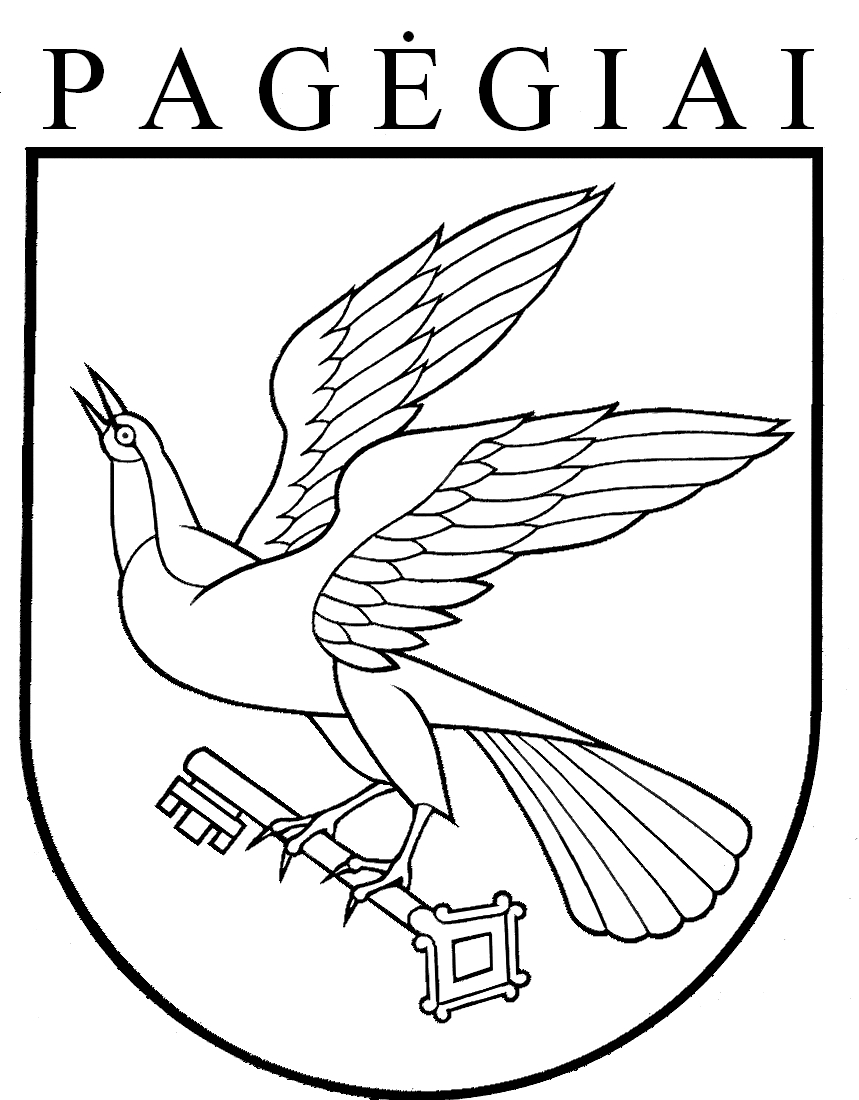 Pagėgių savivaldybės tarybasprendimasdėl PAGĖGIŲ savivaldybės tarybos 2014 m. balandžio 24 d. sprendimo Nr. T-82 „DĖL ŽMONIŲ GYVYBĖS APSAUGOS PAGĖGIŲ SAVIVALDYBĖS VANDENS TELKINIUOSE BEI ŽMONIŲ SAUGAUS ELGESIO VANDENYJE IR ANT LEDO TAISYKLIŲ PATVIRTINIMO“ PAKEITIMO2018 m. balandžio 13 d. Nr. T1-70PagėgiaiPAGĖGIŲ SAVIVALDYBĖS TARYBAsprendimasDĖL ŽMONIŲ GYVYBĖS APSAUGOS PAGĖGIŲ SAVIVALDYBĖS VANDENS TELKINIUOSE BEI ŽMONIŲ SAUGAUS ELGESIO VANDENYJE IR ANT LEDO TAISYKLIŲ PATVIRTINIMO2014 m. balandžio 24 d. Nr. T-82Pagėgiai